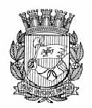 Publicado no D.O.C. São Paulo,242, Ano 66  Sábado18 de Dezembro de 2021GABINETE DO PREFEITORICARDO NUNESLEISLEI Nº 17.726, DE 17 DE DEZEMBRO DE 2021(PROJETO DE LEI Nº 814/21, DO EXECUTIVO,APROVADO NA FORMA DE SUBSTITUTIVO DOLEGISLATIVO)Autoriza o Poder Executivo a celebrar acordo com a União nos autos do processo nº 0068278-78.1974.403.6100, com vistas a encerrar a disputa judicial que recai sobre a área conhecida como Campo de Marte.RICARDO NUNES, Prefeito do Município de São Paulo, no uso das atribuições que lhe são conferidas por lei, faz saber que a Câmara Municipal, em sessão de 16 de dezembro de 2021, decretou e eu promulgo a seguinte lei:Art. 1º Fica autorizada a celebração de acordo judicial com a União nos autos do processo nº 0068278-78.1974.403.6100, desde que a contrapartida para o Município seja a extinção da dívida decorrente do “Contrato de Confissão, Consolidação, Promessa de Assunção e Refinanciamento de Dívidas” pactuado com base na MP 2.185-35, de 24 de agosto de 2001, podendo o Poder Executivo, por meio da Procuradoria Geral do Município, transigir, transacionar, firmar compromisso, desistir, transferir, remir e o que se fizer necessário para a realização do Acordo, inclusive renunciar a potencial crédito excedente que viesse a ser reconhecido no processo judicial em referência.Art. 2º Esta Lei entrará em vigor na data de sua publicação.PREFEITURA DO MUNICÍPIO DE SÃO PAULO, aos 17 de dezembro de 2021, 468º da fundação de São Paulo.RICARDO NUNES, PREFEITOJOSÉ RICARDO ALVARENGA TRIPOLI, Secretário Municipalda Casa CivilEUNICE APARECIDA DE JESUS PRUDENTE, Secretária Municipal de JustiçaPublicada na Casa Civil, em 17 de dezembro de 2021.CÂMARA MUNICIPAL    PAG. 183Presidente: Milton LeiteGABINETE DO PRESIDENTECÂMARA MUNICIPALA SRA. SANDRA SANTANA (PSDB) - (Sem revisão da oradora) - Obrigada, Presidente.Boa tarde, colegas Vereadores, Vereadoras. Cumprimento o Vereador Thiago Câmara, do município de Guapé, que hoje visita a Câmara Municipal de São Paulo. O Vereador Thiago vem aqui fazer uma troca de experiências com a Câmara Municipal, trazer o dia a dia da cidade de Guapé, uma cidade às margens de uma represa linda, do lado de Capitólio, um dos lugares mais bonitos do nosso Brasil. Então, o cumprimento e agradeço a presença.Aproveito para dar uma breve palavra. Nós vivemos, nesses últimos dias, grandes e bons eventos na cidade de São Paulo, principalmente a Fórmula 1, que já passou há quase duas semanas. Além disso, São Paulo vem sendo cada dia mais apresentada como a capital mundial da vacina. Atingimos 100% da população adulta. Por que eu estou falando isso?Lá no bairro da Freguesia do Ó, no polo cultural, gastronômico e turístico, a partir do dia 4 de dezembro, nós faremos o primeiro espetáculo de Natal. Esperamos receber ali um contingente grande. Neste próximo sábado, apresentaremos a toda imprensa, em uma coletiva, um festival, um espetáculo que gerou empregos, gerou renda, que está apoiando o desenvolvimento local. Tudo isso com recursos de projetos incentivados da Lei Rouanet. É muito importante.A nossa participação foi pequena, mas muito importante também para realização do evento. Nós vamos contar com o desfile, um cortejo, retratando desde o nascimento de Jesus, chegando até os dias de hoje na casa do Papai Noel. São cinco alegorias, um pouco mais de 100 figurantes e encerramos com uma tocata de Natal, com uma orquestra que vai reunir o contemporâneo e o erudito.Eu gostaria de poder contar com a participação dos Vereadores, com a presença dos Vereadores. Vereador Eli Corrêa, V.Exa. que gosta tanto da Freguesia do Ó, o nosso Largo da Matriz da Freguesia do Ó vai ser palco desse emocionante espetáculo, aproveitando este momento de retomada econômica, com todas as medidas sanitárias preservadas e, o mais importante, trazendo o espírito natalino, caminhando ao lado do desenvolvimento econômico, do desenvolvimento local e da retomada econômica na cidade de São Paulo.Agradeço a todos que estão nos assistindo, que nos acompanham, aos Vereadores. Muito obrigado e uma boa tarde a todos.DEMONSTRATIVO DAS RECEITAS   PAG. 194Recursos de todas as fontes R$ 1,00DISCRIMINAÇÃO VALORReceitas Correntes 71.539.050.989Receita de Impostos, Taxas e Contribuições de Melhoria 43.837.762.184Receita de Contribuições 3.505.345.655Receita Patrimonial 1.467.836.548Receita de Serviços 271.862.740Transferências Correntes 19.935.803.180Outras Receitas Correntes 2.520.440.682Receitas de Capital 5.555.809.963Operações de Crédito 2.671.798.272Alienação de Bens 57.503.496Amortização de Empréstimos 19.296.280Transferências de Capital 913.114.830Outras Receitas de Capital 1.894.097.085Receitas Intraorçamentárias 5.663.654.738Receitas Correntes 5.663.654.738Receita de Impostos, Taxas e Contribuições de Melhoria Intra-orçamentárias 2.059.344Receitas de Contribuições Intraorçamentárias 2.811.119.285Receita Patrimonial Intraorçamentária 1.993.179Receita de Serviços Intraorçamentária 187.195.976Transferências Correntes 0Outras Receitas Correntes Intraorçamentária 2.661.286.954Receitas de Capital 0Alienação de Bens Intraorçamentária 0Transferências de Capital 0Recursos Arrecadados em Exercícios Anteriores 0TOTAL 82.758.515.690 Art. 4º A despesa do Orçamento Fiscal está fixada com a seguinte distribuição institucional:DESPESA POR ÓRGÃORecursos de todas as fontes R$ 1,00Órgão/Descrição Valor (em R$)Poder Legislativo09 Câmara Municipal de São Paulo 884.488.03910 Tribunal de Contas do Município de São Paulo 379.000.00076 Fundo Especial de Despesas da Câmara Municipal de São Paulo 2.526.26077 Fundo Especial de Despesas do Tribunal de Contas 2.640.024Poder Executivo - Administração Direta07 Fundo Municipal de Desenvolvimento Social 303.832.93808 Fundo Municipal do Idoso 17.303.05111 Secretaria do Governo Municipal 820.109.14512 Secretaria Municipal das Subprefeituras 2.088.381.27214 Secretaria Municipal de Habitação 1.597.750.99816 Secretaria Municipal de Educação 17.080.170.78717 Secretaria Municipal da Fazenda 480.754.32819 Secretaria Municipal de Esportes e Lazer 496.218.86920 Secretaria Municipal de Mobilidade e Trânsito 4.931.682.16921 Procuradoria Geral do Município - PGM 256.677.01822 Secretaria Municipal de Infraestrutura Urbana e Obras 1.130.630.52823 Secretaria Municipal de Inovação e Tecnologia 168.199.53824 Secretaria Municipal de Assistência e Desenvolvimento Social 113.268.30025 Secretaria Municipal de Cultura 643.393.24626 Secretaria Municipal de Justiça 3.896.91327 Secretaria Municipal do Verde e do Meio Ambiente 441.615.76528 Encargos Gerais do Município 14.370.779.16229 Secretaria Municipal de Urbanismo e Licenciamento 659.327.77930 Secretaria Municipal de Desenvolvimento Econômico, Trabalho eTurismo 168.087.59632 Controladoria Geral do Município 31.718.61034 Secretaria Municipal de Direitos Humanos e Cidadania 144.196.70735 Fundo Municipal de Defesa do Consumidor 88.09936 Secretaria Municipal da Pessoa com Deficiência 21.166.91938 Secretaria Municipal de Segurança Urbana 779.208.22041 Subprefeitura Perus/Anhanguera 29.883.04842 Subprefeitura Pirituba/Jaraguá 40.854.59943 Subprefeitura Freguesia/Brasilândia 36.520.17944 Subprefeitura Casa Verde/Cachoeirinha 49.559.23745 Subprefeitura Santana/Tucuruvi 36.898.61446 Subprefeitura Jaçanã/Tremembé 37.004.69747 Subprefeitura Vila Maria/Vila Guilherme 38.799.17948 Subprefeitura Lapa 45.809.04349 Subprefeitura Sé 105.719.70850 Subprefeitura Butantã 40.023.09451 Subprefeitura Pinheiros 42.559.30252 Subprefeitura Vila Mariana 44.534.37353 Subprefeitura Ipiranga 39.122.95154 Subprefeitura Santo Amaro 40.192.75155 Subprefeitura Jabaquara 34.542.79956 Subprefeitura Cidade Ademar 45.085.34357 Subprefeitura Campo Limpo 51.949.80258 Subprefeitura M'Boi Mirim 54.042.96959 Subprefeitura Capela do Socorro 51.377.91260 Subprefeitura Parelheiros 83.368.30961 Subprefeitura Penha 40.616.50262 Subprefeitura Ermelino Matarazzo 31.606.12163 Subprefeitura São Miguel Paulista 46.929.10864 Subprefeitura Itaim Paulista 53.647.37265 Subprefeitura Mooca 42.954.81466 Subprefeitura Aricanduva/Formosa/Carrão 43.509.41667 Subprefeitura Itaquera 48.132.69568 Subprefeitura de Guaianases 50.159.30269 Subprefeitura de Vila Prudente 35.268.39170 Subprefeitura São Mateus 54.683.81371 Subprefeitura Cidade Tiradentes 33.685.68372 Subprefeitura Sapopemba 45.884.09573 Secretaria Municipal de Relações Internacionais 30.673.85275 Fundo Municipal de Parques 4.00084 Fundo Municipal de Saúde 14.332.678.52486 Fundo Municipal de Saneamento Ambiental e Infraestrutura 504.797.58087 Fundo Municipal de Desenvolvimento de Trânsito 1.369.940.45388 Fundo de Preservação do Patrimônio Histórico e Cultural 9.81689 Fundo Municipal de Esportes e Lazer 616.60090 Fundo Municipal dos Direitos da Criança e do Adolescente 68.952.93592 Fundo Municipal do Trabalho, Emprego e Renda 1.00093 Fundo Municipal de Assistência Social 1.453.588.17694 Fundo Especial do Meio Ambiente e Desenvolvimento Sustentável 25.757.17995 Fundo Especial de Promoção de Atividades Culturais 1.120.56096 Fundo Municipal de Turismo 1.00097 Fundo de Proteção do Patrimônio Cultural e Ambiental Paulistano 307.67698 Fundo de Desenvolvimento Urbano 492.975.34899 Fundo Municipal de Iluminação Pública 538.714.224Poder Executivo - Administração Indireta02 Hospital do Servidor Público Municipal 384.544.79503 Instituto de Previdência Municipal de São Paulo 12.367.254.37604 Serviço Funerário do Município de São Paulo 162.878.90905 São Paulo Urbanismo 50.959.67106 São Paulo Turismo 131.852.39115 Cinema e Audiovisual de São Paulo 27.294.55633 Agência Reguladora de Serviços Públicos do Município de SãoPaulo – SP Regula 87.947.42980 Fundação Paulistana de Educação Tecnologia e Cultura 22.046.91681.10 Autoridade Municipal de Limpeza Urbana 5.199.17681.20 Fundo Municipal de Limpeza Urbana 863.899.84283 Companhia Metropolitana de Habitação de São Paulo 165.006.23085 Fundação Theatro Municipal de São Paulo 132.692.44391 Fundo Municipal de Habitação 44.762.532TOTAL 82.758.515.690